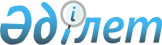 Об определении мест для размещения агитационных печатных материалов и предоставления кандидатам помещений для встреч с избирателями в Балхашском районеПостановление акимата Балхашского района Алматинской области от 26 марта 2015 года № 32. Зарегистрировано Департаментом юстиции Алматинской области 14 апреля 2015 года № 3134.
      В соответствии с пунктами 4 и 6 статьи 28 Конституционного закона Республики Казахстан от 28 сентября 1995 года "О выборах в Республике Казахстан", пунктом 2 статьи 31 Закона Республики Казахстан от 23 января 2001 года "О местном государственном управлении и самоуправлении в Республике Казахстан", акимат района ПОСТАНОВЛЯЕТ:
       Определить совместно с Балхашской районной избирательной комиссией (по согласованию) места для размещения агитационных печатных материалов кандидатов согласно приложению 1 к настоящему постановлению.
       Предоставить кандидатам на договорной основе помещения для встреч с избирателями согласно приложению 2 к настоящему постановлению.
       Возложить на руководителя государственного учреждения "Отдел внутренней политики Балхашского района" Туймебаева Айдархана Мырзакасымовича опубликование настоящего постановления после государственной регистрации в органах юстиции в официальных и периодических печатных изданиях, а также на интернет-ресурсе, определяемом Правительством Республики Казахстан, и на интернет-ресурсе районного акимата.
       Контроль за исполнением настоящего постановления возложить на заместителя акима района Смагулова Сайрана Сейткемеловича.
       Настоящее постановление вступает в силу со дня государственной регистрации в органах юстиции и вводится в действие по истечении десяти календарных дней после дня его первого официального опубликования.
      Сноска. Приложение 1 в редакции постановления акимата Балхашского района Алматинской области от 02.10.2023 № 216 (вводится в действие по истечении десяти календарных дней после дня его первого официального опубликования). Места для размещения агитационных печатных материалов в Балхашском районе
      1. По Миялинскому сельскому округу: 
      1) село Миялы, улица Касымбекова, № 14, стенд у здания сельского дома культуры. 
      2. По Бакбактинскому сельскому округу:
      1) село Бакбакты, улица Алтынсарина, № 11, стенд у здания сельского дома культуры. 
      3. По Бирликскому сельскому округу:
      1) село Бирлик, улица Рыскулова, № 21, стенд у здания сельского дома культуры. 
      4. По Баканасскому сельскому округу:
      1) село Баканас, улица Ахметова, № 14, стенд у здания центральной районной больницы; 
      2) село Баканас, улица Бижанов, № 85, стенд у здания средней школы М. Сенгирбаева;
      3) село Бояулы, улица С. Молдакасыма № 15, стенд у здания начальной школы Бояулы;
      4) село Ушжарма, улица Ы. Алтынсарина №14А, стенд у здания школы интернатУшжарма.
      5. По Акдалинскому сельскому округу:
      1) село Акдала, улица Конаева, № 25, стенд у здания сельского дома культуры.
      6. По Берекенскому сельскому округу:
      1) село Береке, улица Момышулы, № 14, стенд у здания средней школы Береке.
      7. По Аккольскому сельскому округу:
      1) село Акколь, улица имени Акылтая Турушова, № 13, стенд у здания сельского дома культуры;
      2) село Кокжиде, улица имени Медета Жиенбайулы, № 15, стенд у здания фельдшерско акушерского пункта.
      8. По Коктальскому сельскому округу:
      1)село Коктал, улица Ахметова № 16, стенд у здания сельского дома культуры.
      9. По Каройскому сельскому округу:
      1) село Карой, улица Мектеп, № 6, стенд у здания средней школы Улгили.
      10. По Акжарскому сельскому округу: 
      1) село Акжар, улица Барибаева, № 17, стенд у здания средней школы имени Ж. Барибаева;
      2) село Аралтобе, улица Момышулы, № 37, стенд у здания средней школы Аралтобе.
      11. По Желторангинскому сельскому округу: 
      1) село Желторангы, улица Болтирика, № 86, стенд у здания средней школы имени Конаева.
      12. По Топарскому сельскому округу: 
      1) село Топар, улица Болтирика, № 19, стенд у здания средней школы Топар.
      13. По Балатопарскому сельскому округу: 
      1) село Балатопар, улица Достемеса, № 26, стенд у здания средней школы Жамбыла № 2.
      14. По Жиделинскому сельскому округу:
      1) село Жидели, улица Несипбаева, № 1, стенд у здания Жиделинской средней школы. 
      15. По Куйганскому сельскому округу:
      1)село Куйган, улица Омарбекова, № 23/А, стенд у здания сельского дома культуры.
      Сноска. Приложение 2 в редакции постановления акимата Балхашского района Алматинской области от 02.10.2023 № 216 (вводится в действие по истечении десяти календарных дней после дня его первого официального опубликования). Помещения, предоставляемые кандидатам на договорной основе для встреч с избирателями в Балхашском районе
      1.По Миялинскому сельскому округу: 
      1) село Миялы, улица Касымбекова, № 14, актовый зал сельского дома культуры. 
      2.По Бакбактинскому сельскому округу: 
      1) село Бакбакты, улица Алтынсарина, № 11, актовый зал сельского дома культуры. 
      3.По Бирликскому сельскому округу: 
      1) село Бирлик, улица Рыскулова, № 21, актовый зал сельского дома культуры. 
      4.По Баканасскому сельскому округу: 
      1) село Баканас, улица Ахметова, № 14, районная центральная больница; 
      2) село Баканас, улица Конаева № 147, актовый зал районного дома культуры;
      3) село Баканас, улица Бижанова, № 85, актовый зал средней школы имени М. Сенгирбаева;
      4) село Баканас,улица Конаева, № 250, актовый зал Баканасского агро-индустриального колледжа.
      5.По Акдалинскому сельскому округу: 
      1) село Акдала, улица Конаева № 27А, актовый зал сельского дома культуры.
      6. По Берекенскому сельскому округу: 
      1) село Береке,улица Конаева № 16, актовый зал сельского дома культуры
      7. По Аккольскому сельскому округу: 
      1) село Акколь, улица Акылтая Турушова, № 13 актовый зал сельского дома культуры; 
      2) село Кокжиде, улица Сугирова, № 15, фельдшерско акушерский пункт. 
      8. По Коктальскому сельскому округу: 
      1) село Коктал, улица Сатбаева, № 14, актовый зал средней школы имени А. Ахметова. 
      9. По Каройскому сельскому округу: 
      1) село Карой, улица Мектеп, № 6, актовый зал средней школы Улгили. 
      10. По Акжарскому сельскому округу: 
      1) село Акжар, улица Барибаева, № 17, актовый зал средней школы имени Ж. Барибаева;
      2) село Аралтобе, улица Момышулы, № 37, актовый зал средней школы Аралтобе.
      11. По Желторангинскому сельскому округу: 
      1) село Желторангы, улица Болтирика, № 86, актовый зал средней школы имени Конаева. 
      12. По Топарскому сельскому округу: 
      1) село Топар, улица Болтирика, № 19, актовый зал средней школы Топар. 
      13. По Балатопарскому сельскому округу: 
      1) село Балатопар, улица Т. Кульмаханулы № 8, актовый зал сельского дома культуры
      14. По Жиделинскому сельскому округу: 
      1) село Жидели, улица Несипбаева, № 1, актовый зал Жиделинской средней школы. 
      15. По Куйганскому сельскому округу: 
      1) село Куйган, улица Омарбекова, № 23/А, актовый зал сельского дома культуры.
					© 2012. РГП на ПХВ «Институт законодательства и правовой информации Республики Казахстан» Министерства юстиции Республики Казахстан
				
      Аким района

Б. Жунисов
Приложение 1 к постановлению акимата Балхашского района от "____" _______ 2023 года № ____Приложение 2 к постановлению акимата Балхашского района от "____" ________ 2023 года № ____